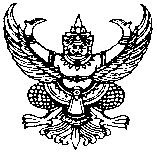 ส่วนราชการ        สำนักงานเทศบาลตำบลฉวาง (สำนักปลัดเทศบาล)ที่							วันที่    ๑๐  กุมภาพันธ์  ๒๕๕๘    เรื่อง  การประกาศรายชื่อผู้มีสิทธิเข้าสอบภาคความรู้ความสามารถทั่วไป  และภาคความรู้ความสามารถที่ใช้          เฉพาะตำแหน่ง  เรียน  นายกเทศมนตรีตำบลฉวาง๑. เรื่องเดิม        ตามที่เทศบาลตำบลฉวางได้ประกาศรับสมัครสอบคัดเลือกพนักงานเทศบาลตำแหน่งผู้ปฏิบัติเพื่อแต่งตั้งให้ดำรงตำแหน่งบริหารของเทศบาล ในตำแหน่งหัวหน้าฝ่ายอำนวยการ                    (นักบริหารงานทั่วไป ๖)  ตั้งแต่วันที่ ๒๓ มกราคม – ๕ กุมภาพันธ์ ๒๕๕๘ ตามประกาศเทศบาลตำบลฉวาง  เรื่อง การรับสมัครสอบคัดเลือกพนักงานเทศบาลตำแหน่งผู้ปฏิบัติงานเพื่อแต่งตั้งให้ดำรงตำแหน่งบริหารของเทศบาล ลงวันที่ ๒๕ ธันวาคม ๒๕๕๗ นั้น      ข้อเท็จจริงบัดนี้การรับสมัครสอบคัดเลือกฯ ได้ดำเนินการเสร็จเรียบร้อยแล้ว โดยมีผู้สมัครเข้ารับการสอบคัดเลือกฯ จำนวน ๑ ราย คือ นายธีระยุทธ  ศรีอมร ตำแหน่งเจ้าหน้าที่บริหารงานทะเบียน     และบัตร ๖ว  สำนักปลัดเทศบาล เทศบาลตำบลไม้เรียง และคณะกรรมการดำเนินการสอบคัดเลือกฯ ได้มีการประชุมเมื่อวันที่ ๙ กุมภาพันธ์ ๒๕๕๘ โดยมีการตรวจสอบคุณสมบัติและหลักฐานของผู้สมัครดังกล่าว ปรากฏว่ามีคุณสมบัติครบถ้วนตามประกาศฯ    ระเบียบ/ข้อกฎหมายตามความในข้อ ๘๔ แห่งประกาศคณะกรรมการพนักงานเทศบาลจังหวัดนครศรีธรรมราช  ลงวันที่ ๒๕ พฤศจิกายน  ๒๕๔๕ (และแก้ไขเพิ่มเติมจนถึงปัจจุบัน) เรื่อง หลักเกณฑ์และเงื่อนไขเกี่ยวกับการบริหารงานบุคคลของเทศบาล  		      ๔.  ข้อพิจารณา/ข้อเสนอ 	 -  เพื่อโปรดทราบ -  เห็นควรลงนามในประกาศฯ  ที่แนบมาพร้อมนี้(นางสาวพิศณ์สุภา พิทักษ์วงค์)                   ผู้ช่วยบุคลากร ความเห็นหัวหน้าสำนักปลัดเทศบาล....................................................................................................................................................………………………………………………………………….(ลงชื่อ)                   (นายสุเมศวร์ เสือทอง)                หัวหน้าสำนักปลัดเทศบาล- ๒ -ความเห็นปลัดเทศบาลตำบลฉวาง………………………………………………………………………………………………………………………………………………………………………………………………………(ลงชื่อ)    	 (นายกันตพัฒน์ ชายเขียวบุญวงศ์)    	       ปลัดเทศบาลตำบลฉวางความสั่ง นายกเทศมนตรีตำบลฉวาง....................................................................................................................................................................................................................................				    (ลงชื่อ)                              (นายสุทธิพันธ์  ฤทธิรุตม์)                               นายกเทศมนตรีตำบลฉวาง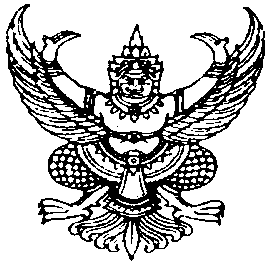 ประกาศเทศบาลตำบลฉวางเรื่อง  ประกาศรายชื่อผู้มีสิทธิเข้ารับการสอบคัดเลือกพนักงานเทศบาลตำแหน่งผู้ปฏิบัติเพื่อแต่งตั้งให้ดำรงตำแหน่งบริหารของเทศบาล………………………………….…		ตามที่ เทศบาลตำบลฉวางได้ประกาศรับสมัครสอบคัดเลือกพนักงานเทศบาลตำแหน่ง         ผู้ปฏิบัติเพื่อแต่งตั้งให้ดำรงตำแหน่งบริหารของเทศบาล ตามประกาศเทศบาลตำบลฉวาง ลงวันที่ ๒๕ ธันวาคม ๒๕๕๗ เรื่อง การรับสมัครสอบคัดเลือกพนักงานเทศบาลตำแหน่งผู้ปฏิบัติงานเพื่อแต่งตั้งให้ดำรงตำแหน่งบริหารของเทศบาล นั้น		บัดนี้ ได้สิ้นสุดระยะเวลาการรับสมัครดังกล่าวแล้ว และคณะกรรมการดำเนินการสอบคัดเลือกพนักงานเทศบาลตำแหน่งผู้ปฏิบัติงานเพื่อแต่งตั้งให้ดำรงตำแหน่งบริหารของเทศบาล ได้ตรวจสอบคุณสมบัติของผู้สมัครแล้ว จึงอาศัยอำนาจตามความใน ข้อ ๘๔ แห่งประกาศคณะกรรมการพนักงานเทศบาลจังหวัดนครศรีธรรมราช ลงวันที่ ๒๕ พฤศจิกายน ๒๕๔๕ และแก้ไขเพิ่มเติม ลงวันที่ ๒๙ ธันวาคม ๒๕๔๗ เรื่อง หลักเกณฑ์และเงื่อนไขเกี่ยวกับการบริหารงานบุคคลของเทศบาล จึงประกาศรายชื่อผู้มีสิทธิเข้าสอบภาคความรู้ความสามารถทั่วไป ภาคความรู้ความสามารถที่ใช้เฉพาะตำแหน่ง และภาคความเหมาะสมกับตำแหน่งในการสอบคัดเลือกพนักงานเทศบาลตำแหน่งผู้ปฏิบัติเพื่อแต่งตั้งให้ดำรงตำแหน่งบริหารของเทศบาล เทศบาลตำบลฉวาง   ดังนี้ผู้มีสิทธิเข้ารับการสอบคัดเลือก- ตำแหน่งหัวหน้าฝ่ายอำนวยการ (นักบริหารงานทั่วไป ๖)  จำนวน ๑ รายทั้งนี้ การตรวจสอบคุณสมบัติรวมทั้งเงื่อนไขในการสมัครสอบคัดเลือกและการประกาศรายชื่อผู้มีสิทธิเข้ารับการสอบคัดเลือกข้างต้นนี้ คณะกรรมการดำเนินการสอบคัดเลือกพนักงานเทศบาลตำแหน่งผู้ปฏิบัติงานเพื่อแต่งตั้งให้ดำรงตำแหน่งบริหารของเทศบาล เทศบาลตำบลฉวาง ได้ตรวจสอบตามเอกสารและข้อเท็จจริงที่ผู้สมัครสอบคัดเลือกได้ยื่นและรับรองตนเองในใบสมัครสอบคัดเลือก ว่าเป็นผู้มีคุณสมบัติเฉพาะสำหรับตำแหน่งตามประกาศรับสมัครสอบคัดเลือก ดังนั้นหากภายหลังตรวจสอบได้ว่าผู้สมัครสอบคัดเลือกรายใดมีคุณสมบัติไม่ครบถ้วน จะถือว่าผู้สมัครรายนั้นเป็นผู้ขาดคุณสมบัติในการสมัครสอบคัดเลือก หรือตัดสิทธิผู้นั้นมิให้เข้ารับการสอบคัดเลือก หรือพิจารณาไม่ให้ผ่านการสอบคัดเลือก หรือถอนรายชื่อผู้สมัครรายนั้นออกจากบัญชีรายชื่อผู้ได้รับการสอบคัดเลือก และไม่มีสิทธิได้รับการแต่งตั้งให้ดำรงตำแหน่งใด ๆ- ๒ -กำหนด วัน เวลา สถานที่สอบ และระเบียบเกี่ยวกับการสอบ  การกำหนด วัน เวลา สถานที่สอบ และระเบียบเกี่ยวกับการสอบให้เป็นไปตามที่คณะกรรมการดำเนินการสอบคัดเลือกพนักงานเทศบาลตำแหน่งผู้ปฏิบัติงานเพื่อแต่งตั้งให้ดำรงตำแหน่งบริหารของเทศบาลกำหนด		จึงประกาศมาเพื่อทราบโดยทั่วกันประกาศ  ณ  วันที่  ๑๐  กุมภาพันธ์ พ.ศ. ๒๕๕๘          (นายสุทธิพันธ์  ฤทธิรุตม์)           นายกเทศมนตรีตำบลฉวางเลขประจำตัวสอบคัดเลือกชื่อ - สกุลหมายเหตุ01นายธีระยุทธ  ศรีอมร